ב"ה                            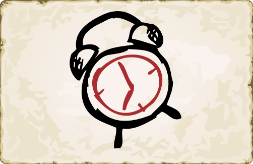 נושא השיעור: פרק ב משנה ה- מדרש סימנים ותובעים  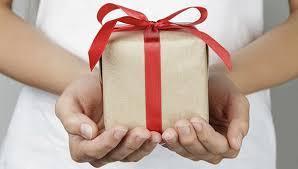 תובנה: מדרש הלכה זה הדרך שבה התורה נלמדת להלכה,ובמשנה שלנו הבנו שרק אבידה שיש לה סימנים ותובעים צריך להשיב.מראה לוח (ניתן לצרף גם צילומי מסך של שקופיות במצגת)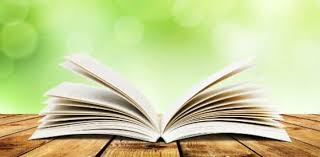 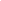 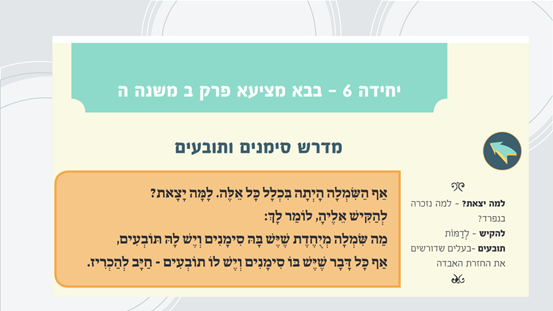 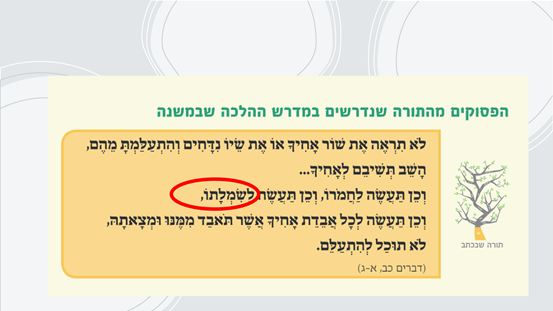 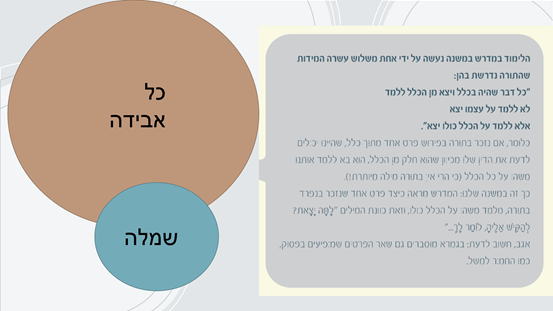 מצו"ב: דף עבודה, מצגת מלווה.בביליוגרפיהמדריך למורה מסע אל המשנה ספר מסע אל המשנה לתלמידמטרהמהלךמושגים ורעיונותדרכי הוראה אסטרטגיותשק"דמודעות - 20 דק'אפשר לעשות באמצעות: שאלה מערערת/ סקר/ חידה/ דילמה ועוד... מודעות - 20 דק'אפשר לעשות באמצעות: שאלה מערערת/ סקר/ חידה/ דילמה ועוד... מודעות - 20 דק'אפשר לעשות באמצעות: שאלה מערערת/ סקר/ חידה/ דילמה ועוד... מודעות - 20 דק'אפשר לעשות באמצעות: שאלה מערערת/ סקר/ חידה/ דילמה ועוד... מודעות - 20 דק'אפשר לעשות באמצעות: שאלה מערערת/ סקר/ חידה/ דילמה ועוד... גירוי והצתהלחוות דעה ולנמק - האם צריך להשיב שמלה/ בגד שנמצא.דילמה האם צריך להחזיר בגד שמוצאים בליווי מצגת תמונות וסקר  שמלה= בגד הסיפור יחבר את התלמיד לנושא באמצעות אירוע רלוונטי ומוחשי.הישג 3 אוצר מילים- שמלה-מילה מוכרת במשמעות שונה. (-לא הספקתי)הישג 5- בירור הלכתי בדילמההצהרה: היום נלמד האם צריך להחזיר שמלה או בגד ובכלל מהם הכללים שעל פיהם נדע האם להחזיר .היום נלמד האם צריך להחזיר שמלה או בגד ובכלל מהם הכללים שעל פיהם נדע האם להחזיר .היום נלמד האם צריך להחזיר שמלה או בגד ובכלל מהם הכללים שעל פיהם נדע האם להחזיר .היום נלמד האם צריך להחזיר שמלה או בגד ובכלל מהם הכללים שעל פיהם נדע האם להחזיר .כתובשלבים: התנסות (משימה מאתגרת לפני הלמידה),  המשגה (הקנייה), תרגול (משימות ידע לוודא שהחומר הובן) , ביצוע (משימה יישומית – ביצוע הבנה)כתובשלבים: התנסות (משימה מאתגרת לפני הלמידה),  המשגה (הקנייה), תרגול (משימות ידע לוודא שהחומר הובן) , ביצוע (משימה יישומית – ביצוע הבנה)כתובשלבים: התנסות (משימה מאתגרת לפני הלמידה),  המשגה (הקנייה), תרגול (משימות ידע לוודא שהחומר הובן) , ביצוע (משימה יישומית – ביצוע הבנה)כתובשלבים: התנסות (משימה מאתגרת לפני הלמידה),  המשגה (הקנייה), תרגול (משימות ידע לוודא שהחומר הובן) , ביצוע (משימה יישומית – ביצוע הבנה)כתובשלבים: התנסות (משימה מאתגרת לפני הלמידה),  המשגה (הקנייה), תרגול (משימות ידע לוודא שהחומר הובן) , ביצוע (משימה יישומית – ביצוע הבנה)התנסותהתלמידה תגלה  שהמשנה שונה ושאינה מובנית במבנה הכאמדטמשימה להגדיר מהו מבנה כאמדט , לקרוא את המשנה ולזהות האם יש בה  מאפייני כאמדט.כאמד"טהתלמיד יזהה שהמשנה שונה מכלל המשניות שנלמדו קודם.הישג  4 לחזור על מבנה המשנההקנייהלזהות ולהכיר מדרש הלכהלזהות ולקרוא את הכלל והפרט לאתר את הכלל בסידור הסבר על מדרש הלכה בכללי ובמשנתינו ע"י 13 מידות .הבנות ידרשו לשוטט בסידור ולמצוא את 13 המידות ולזהות מתוכן את הכלל המתאים. מדרש הלכה, כלל ופרט13 מידותסימןהתלמיד ילמד לזהות ולהכיר מדרש הלכה במשנה.הישג 1 מושגים ועקרונות בדרכי הדיון ההלכתי-התלמיד יכיר את 13 מידות שזה האופן בו חכמים למדו את ההלכה.הישג 2 מושגי תוכן למושג סימן.לגלות את ה'בעיה'  והפתרון שבפסוקים שקופית עם הפסוקים הישג 6 ערכים- התורה קדושה ומדויקת ואין מילה מיותרת.תרגולביצוע- להבחין בין מציאות המחייבות החזרה ושאינן מחייבות החזרה לפי הכלל. יוקרנו במצגת שני עיגולים בהם התל' יצטרכו לכתוב דוגמא לכלל והפרט המוזכר במשנהכל דבר שהיה בכלל ויצא מן הכלל ללמד.הישג 5 הבנה של הנלמדביצועלסכם את הכלל במילים אחרות,לזהות מידות נוספות בסידור,לאתר במשנה פסוק מהתורה,לזהות את הבעיה והפתרון במשנה,להשוות ולזהות את המידה הנדרשת במדרש ההלכה במשניות אחרות שנלמדו. דף שאלות לסיכום הנלמד.הישג 5- איתור מידע ואחזורו.הישג 1- הקשר בין תושב"ע לתושב"כמשמעות"בשיעור הזה התחדש לי ש..." / מתן כותרת עיתונאית / נקודה למחשבה / רגש מרכזי / מילה אחת, וכדומהמשמעות"בשיעור הזה התחדש לי ש..." / מתן כותרת עיתונאית / נקודה למחשבה / רגש מרכזי / מילה אחת, וכדומהמשמעות"בשיעור הזה התחדש לי ש..." / מתן כותרת עיתונאית / נקודה למחשבה / רגש מרכזי / מילה אחת, וכדומהמשמעות"בשיעור הזה התחדש לי ש..." / מתן כותרת עיתונאית / נקודה למחשבה / רגש מרכזי / מילה אחת, וכדומהמשמעות"בשיעור הזה התחדש לי ש..." / מתן כותרת עיתונאית / נקודה למחשבה / רגש מרכזי / מילה אחת, וכדומהלסכם מה התחדש להם בשיעור.השאלה  של תחילת השיעור וחיפוש של משניות קודמות שנלמדו עם מסקנה זו.לסיכום השיער ליצור רצף הבנה במשניות.